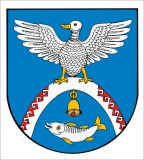 от 28 мая 2013  г. № 256Об исключении земельных участков из целевого земельного фонда для предоставления в собственность гражданам для ведения личного подсобного хозяйства с возведением жилого дома и индивидуального жилищного строительства бесплатноРуководствуясь Законом Республики Марий Эл от 17 июля . 
№ 32-З «О порядке управления находящимися в государственной собственности земельными участками и регулировании земельных отношений в Республике Марий Эл», Положением о порядке и условиях однократного предоставления земельных участков в собственность граждан для ведения личного подсобного хозяйства с возведением жилого дома и индивидуального жилищного строительства бесплатно, утвержденным решением Собрания депутатов муниципального образования «Новоторъяльский муниципальный район» от 24 ноября . № 154, 
и в соответствии с постановлениями Администрации муниципального образования «Новоторъяльский муниципальный район» от 24 мая 2013 г. 
№ 253 «О предоставлении Мартынову Алексею Анатольевичу в аренду земельного участка для индивидуального жилищного строительства», 
от 28 мая 2013 г. № 254 «О предоставлении Чендемеровой Снежане Борисовне» в аренду земельного участка для индивидуального жилищного строительства», от 28 мая 2013 г. № 255 «О предоставлении Ивановой Светлане Александровне в аренду земельного участка для индивидуального жилищного строительства», Администрация муниципального образования «Новоторъяльский муниципальный район»П О С Т А Н О В Л Я Е Т :1. Исключить земельные участки, включенные в целевой земельный фонд для предоставления в собственность гражданам для ведения личного подсобного хозяйства с возведением жилого дома и индивидуального жилищного строительства бесплатно, утвержденный постановлением Администрации муниципального образования «Новоторъяльский муниципальный район» от 14 июля . № 364 (с изменениями 
от 18 октября . № 543, от 19 декабря . № 710, от 19 апреля 2013 г. № 167) согласно Приложению.2. Опубликовать настоящее постановление в Новоторъяльской районной газете «Ялысе увер» - «Сельская новь» и разместить на официальном сайте муниципального образования «Новоторъяльский муниципальный район» http://toryal.ru.3. Контроль за исполнением настоящего постановления возложить на заместителя Главы Администрации муниципального образования «Новоторъяльский муниципальный район» на Сидоркину Л.А.И.о. Главы Администрации муниципального образования«Новоторъяльский муниципальный район»                                                                            В.ЛеухинПеречень земельных участков, исключаемых из целевого земельного фонда“У ТОРЪЯЛ  МУНИЦИПАЛЬНЫЙ РАЙОН”МУНИЦИПАЛЬНЫЙ ОБРАЗОВАНИЙЫНАДМИНИСТРАЦИЙЖЕПУНЧАЛАДМИНИСТРАЦИЯМУНИЦИПАЛЬНОГО ОБРАЗОВАНИЯ“НОВОТОРЪЯЛЬСКИЙ  МУНИЦИПАЛЬНЫЙ  РАЙОН”ПОСТАНОВЛЕНИЕПриложениек постановлению Администрации муниципального образования«Новоторъяльский муниципальный район»от «28» мая 2013 года № 256Местоположение земельного участкаКадастровый номерПлощадь,кв.м.Категория земельВид разрешенного использования и цель предоставления земельного участкаРеспублика Марий Эл, Новоторъяльский район, пгт Новый Торъял12:07:0100103:1311262земли населенных пунктовдля индивидуального жилищного строительстваРеспублика Марий Эл, Новоторъяльский район, пгт Новый Торъял12:07:0100103:1391260земли населенных пунктовдля индивидуального жилищного строительстваРеспублика Марий Эл, Новоторъяльский район, пгт Новый Торъял12:07:0100103:141998земли населенных пунктовдля индивидуального жилищного строительства